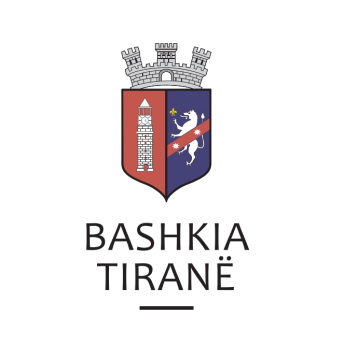      R  E  P U  B  L  I  K  A    E   S  H  Q  I  P  Ë  R  I  S  Ë
  BASHKIA TIRANË
DREJTORIA E PËRGJITHSHME PËR MARRËDHËNIET ME PUBLIKUN DHE JASHTË
DREJTORIA E KOMUNIKIMIT ME QYTETARËTLënda: Kërkesë për publikim lidhur me shpalljen e ankandit të tretë publikPranë Bashkisë Tiranë ka ardhur kërkesa për shpallje nga SHOQËRIA E PËRMBARIMIT PRIVAT “T.M.A.” sh.p.k., për pasurinë e paluajtshme për debitorin shoqëria “ANAS” SH.P.K.Ju sqarojmë se të dhënat e pronës janë si më poshtë:“Arë”, me numër pasurie 96/10, ZK 15/2, me sipërfaqe 3.300 m2, volumi 4, fq. 111.Adresa:		Domen, KavajëÇmimi fillestar: 	6,652,800 (gjashtë milion e gjashtëqind e pesëdhjetë e dy mijë e tetëqind) LekëDrejtoria e Komunikimit me Qytetarët ka bërë të mundur afishimin e shpalljes për SHOQËRINË E PËRMBARIMIT PRIVAT “T.M.A.” sh.p.k., në tabelën e shpalljeve të Sektorit të Informimit dhe Shërbimeve për Qytetarët pranë Bashkisë Tiranë.